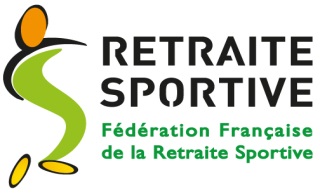 COMITE DEPARTEMENTAL DE LA RETRAITESPORTIVE DE LA SARTHEMaison des Sports 29, boulevard Saint Michel72000 Le MansTél: 02 52 19 21 46Email: comite.retraitesportive@maison-sports72.frAMBITIONS CODERS 72PROJET ASSOCIATIFPARIS 2024Un projet associatif ne peut être un projet figé, il est naturellement évolutif et doit être nourri durant toute la mandature par les clubs avec l’aide du CODERS, du Comité Directeur et  des Présidences des Clubs.Le projet présent se compose de 11 lignes directrices :Promotion de l’activité physique et sportive en faveur de la santé des 50 ans et plus :Organisation de conférences médicales annuelles concernant les bienfaits du sport pour les seniors Développement de la communication externe Section Multi-activités Seniors et Activ’Mémoire :  Promouvoir les activités SMS et Activ’Mémoire dans tous les clubs en développant les formations Inciter et appuyer les demandes  -   de labellisation Santé Région PDLde labellisation SMS de la FédérationMixitéFavoriser et valoriser la parité homme/femme dans les postes à responsabilité  dans les clubs et au CODERSLutter contre l’isolement social et démographiqueContribuer au développement des clubs et/ou sections par la création de nouvelles activitésContribuer à des créations de clubs  notamment dans les Zones de Revitalisation Rurale et Quartiers Prioritaires de la Politique de la VilleDéveloppementEn nombre d’adhérentsEn nombre de clubsEn nombre d’activitésEn nombre d’animateursCommunicationFaire connaître nos activités à travers les médias locaux (presse, bulletin municipal, mairie, radio, télé, …)Participer aux salons, foires et forumsOrganiser des journées portes ouvertes dans un maximum de clubsElaborer une communication adaptée aux activités des clubsEmploiPérenniser le poste à temps partiel mis à disposition par le CDOSBénévoles Valoriser et faire connaitre : Le travail des membres des bureaux des clubs et du CODERSLes activités des animatrices et animateurs dans les clubsLes activités des Instructeurs Fédéraux de la Sarthe dans le cadre de la formation continue mise en place par le Coders 72FormationFavoriser les formations d’animateurs/tricesEncourager les candidatures d’instructeurs/tricesFormation des dirigeants de clubsProposer des formations à des non dirigeants afin d’encourager le volontariatFormation continueOrganiser des journées départementales de rencontres toutes activités  confondues pour les animateurs/tricesOrganiser des journées à thème avec des intervenants extérieurs (SMS, danse, nordique, tennis-rebond, cyclo, etc…)Remise à niveau périodique des animateurs/tricesDéveloppement durablePréconiser et mettre en place la dématérialisationLimiter les photocopiesCovoiturage volontaireA chaque CD un point sur l’avancement du projet « Ambitions Coders72 » sera réalisé et des actions correctives définies.  Lors des AG un bilan d’avancement du projet sera présenté.								Le Président							Gérard JOUBERT	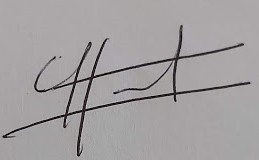 